___________________________          Firma del FuncionarioFirma del Funcionario: ________________________________________________ FORMATO EVIDENCIAS DIAS RECUPERACIÓN DEL PARO 20212021INSTITUCIÓN EDUCATIVA ANTONIO NARIÑO   Ibagué -Tolima Ibagué -TolimaFUNCIONARIO:Hernando Montoya OrtizCC: 93.392.649CC: 93.392.649CARGO:Docente de AulaGRADO/AREA: Ciencias Sociales, Ciencias PolíticasGRADO/AREA: Ciencias Sociales, Ciencias PolíticasMES CON DIAS DE RECUPERACIÓN:AGOSTOACTIVIDAD ACTIVIDAD FECHAHORARIOJORNADA 1.  Asesorías, Consultorías, recuperaciones C. Sociales grado 8-2JORNADA 1.  Asesorías, Consultorías, recuperaciones C. Sociales grado 8-2Agosto 172 – 5 p.m.JORNADA 2.  Convocatoria a padres y entrega de boletinesJORNADA 2.  Convocatoria a padres y entrega de boletinesAgosto 182 – 5 p.m.JORNADA 3.  Asesorías, Consultorías, recuperaciones C. Sociales grado 8-1JORNADA 3.  Asesorías, Consultorías, recuperaciones C. Sociales grado 8-1Agosto 192 – 5 p.m.JORNADA 4.   Estudiantes grados 10 y 11 visita virtual Universidad del TolimaJORNADA 4.   Estudiantes grados 10 y 11 visita virtual Universidad del TolimaAgosto 202 – 5 p.m.JORNADA 5.   Asesorías, Consultorías, recuperaciones C. Políticas grado 10-1JORNADA 5.   Asesorías, Consultorías, recuperaciones C. Políticas grado 10-1Agosto 232 – 5 p.m.JORNADA 6.   Capacitación Milton Ochoa JORNADA 6.   Capacitación Milton Ochoa Agosto 242 – 5 p.m.JORNADA 7.   Asesorías, Consultorías, recuperaciones C. Sociales distintos gradosJORNADA 7.   Asesorías, Consultorías, recuperaciones C. Sociales distintos gradosAgosto 252 – 5 p.m.JORNADA 8.   Asesorías, Consultorías, recuperaciones grados 8-1, 8-2 y 11-2JORNADA 8.   Asesorías, Consultorías, recuperaciones grados 8-1, 8-2 y 11-2Agosto 262 – 5 p.m.JORNADA 9.   Asesorías, Consultorías, recuperaciones C. Sociales grado 10-1JORNADA 9.   Asesorías, Consultorías, recuperaciones C. Sociales grado 10-1Agosto 302 – 5 p.m.JORNADA 10.  Asesorías, Consultorías, recuperaciones C. Sociales grado 9-1JORNADA 10.  Asesorías, Consultorías, recuperaciones C. Sociales grado 9-1Agosto 312 – 5 p.m.FORMATO EVIDENCIAS DIAS RECUPERACIÓN DEL PAROA CONTINUACIÓN  EN ESTE ESPACIO DEBE INCLUIR ALGUNA EVIDENCIA RELEVANTE DE TIPO DOCUMENTAL,  POR EJEMPLO: PANTALLAZOS, FOTOGRAFÍAS A CONTINUACIÓN  EN ESTE ESPACIO DEBE INCLUIR ALGUNA EVIDENCIA RELEVANTE DE TIPO DOCUMENTAL,  POR EJEMPLO: PANTALLAZOS, FOTOGRAFÍAS JORNADA 1.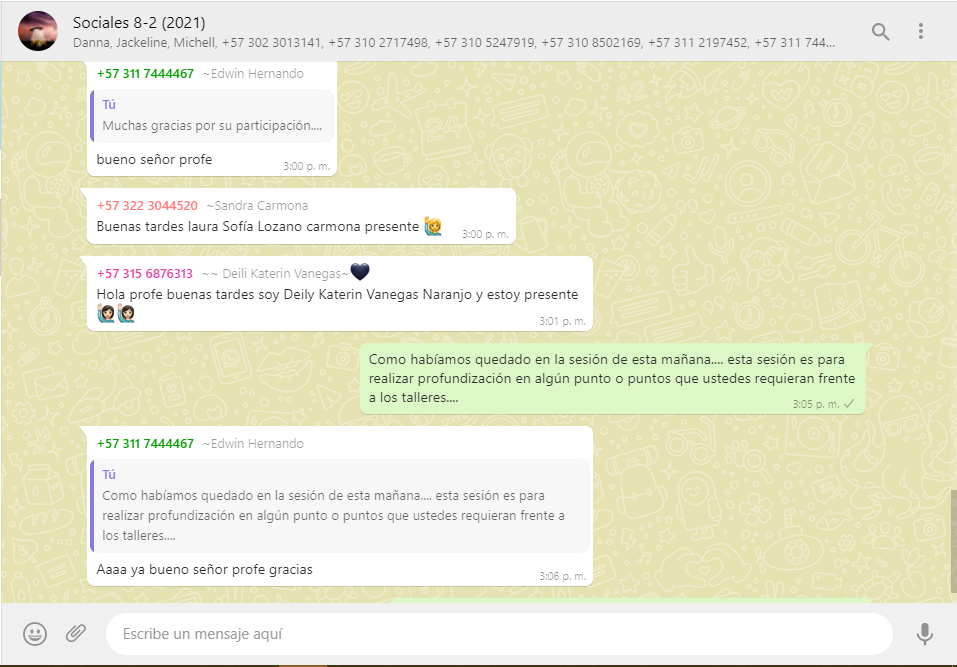 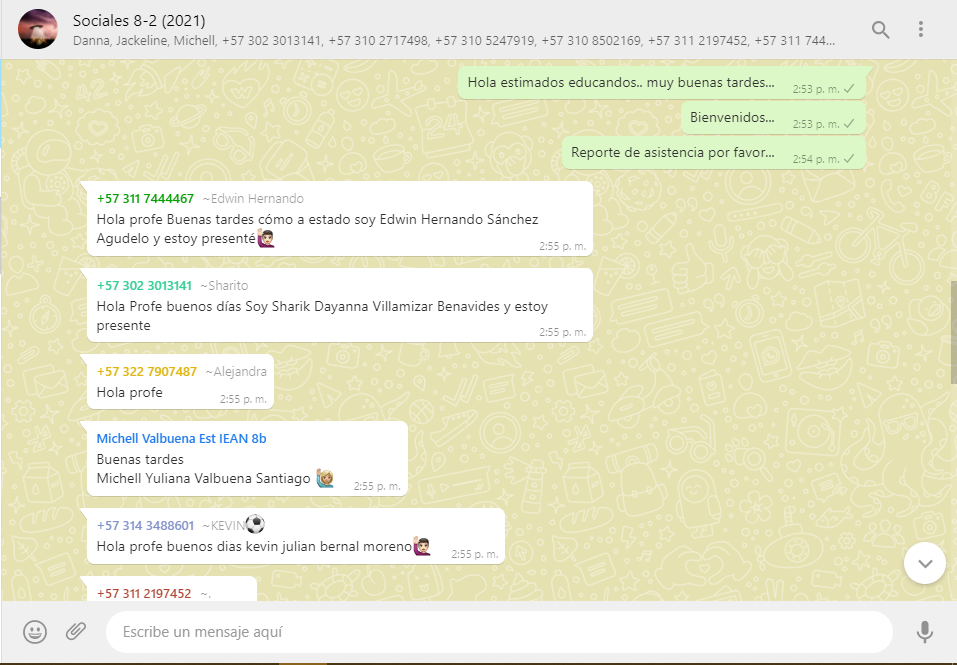 JORNADA 2.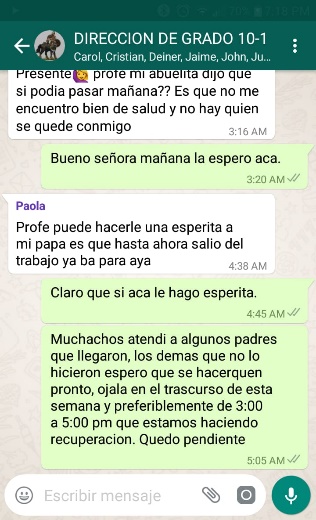 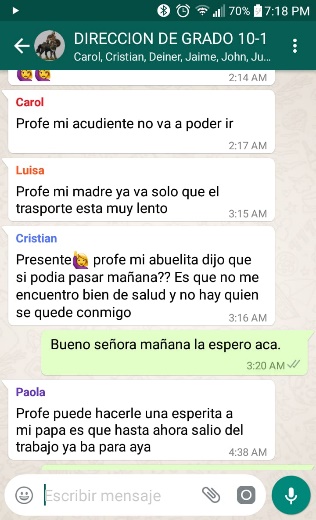 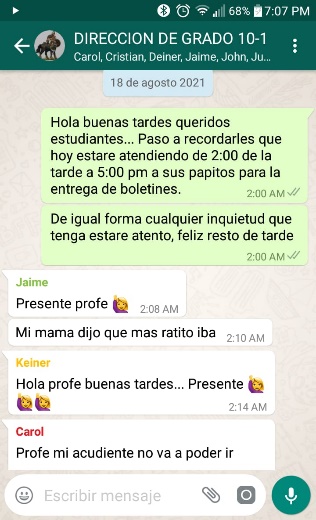 JORNADA 3.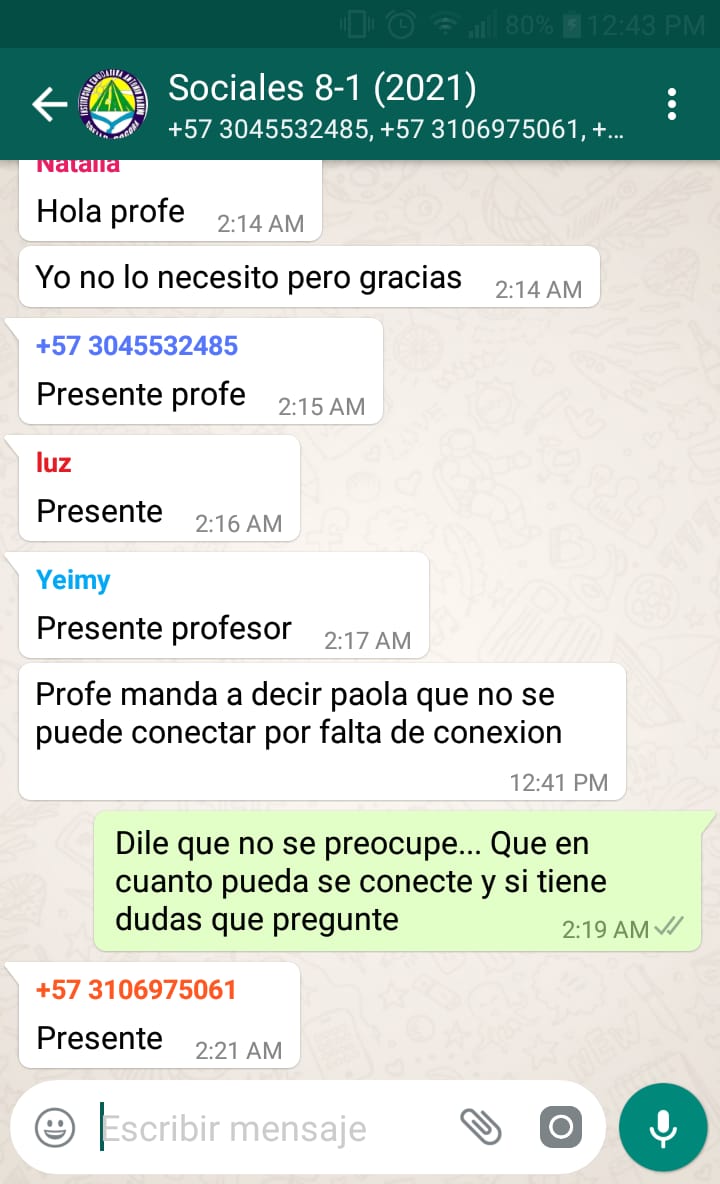 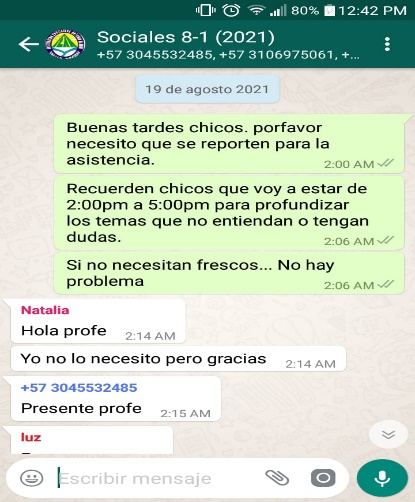 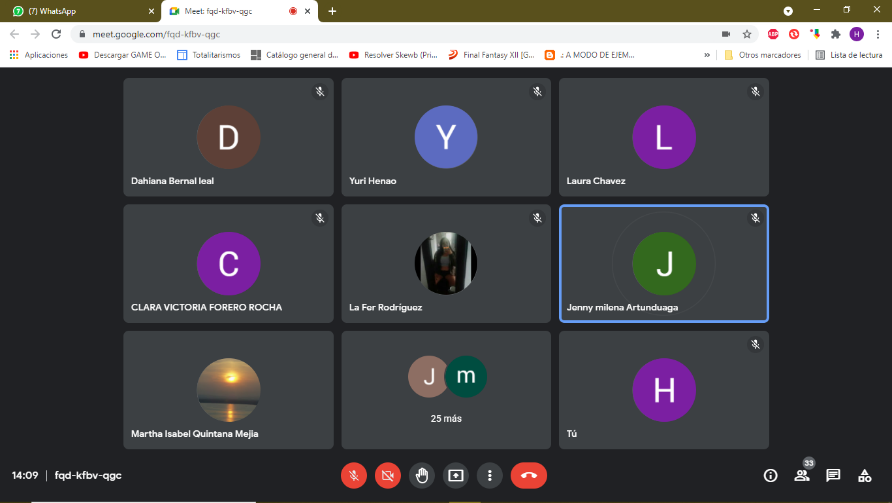 JORNADA 4.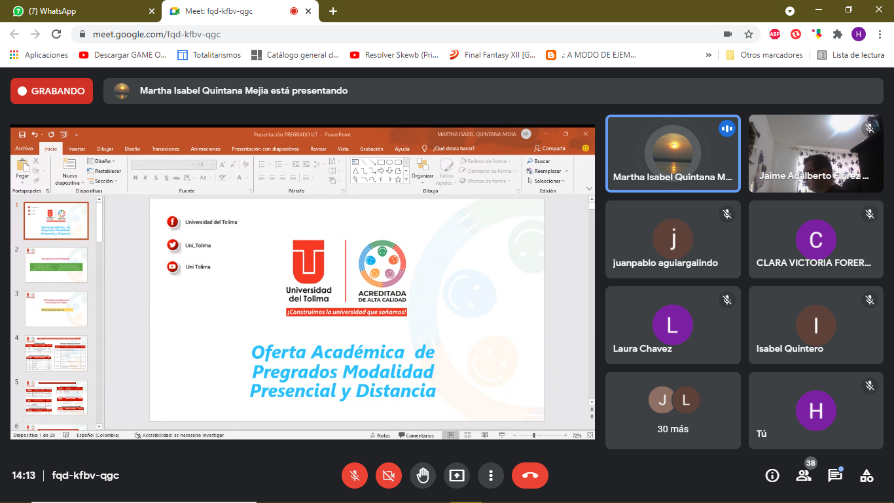 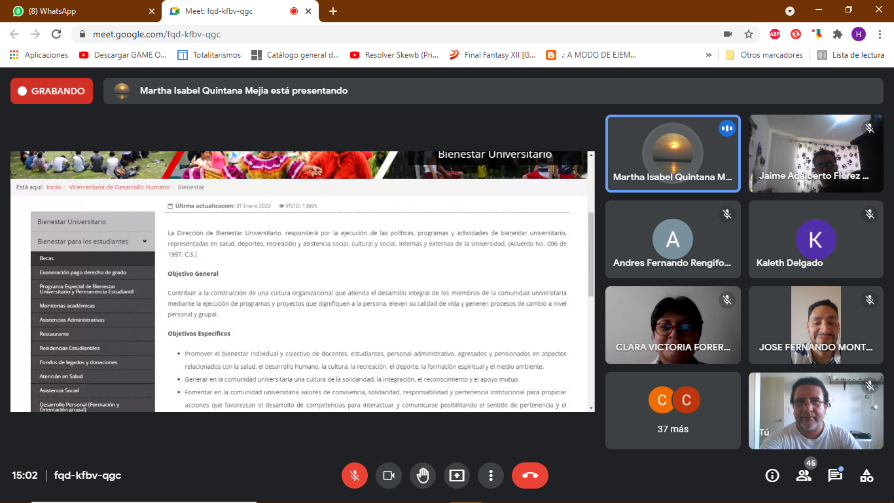 JORNADA 5.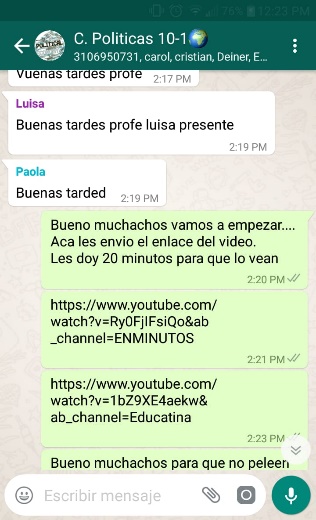 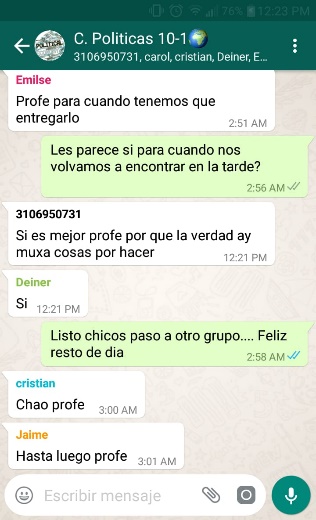 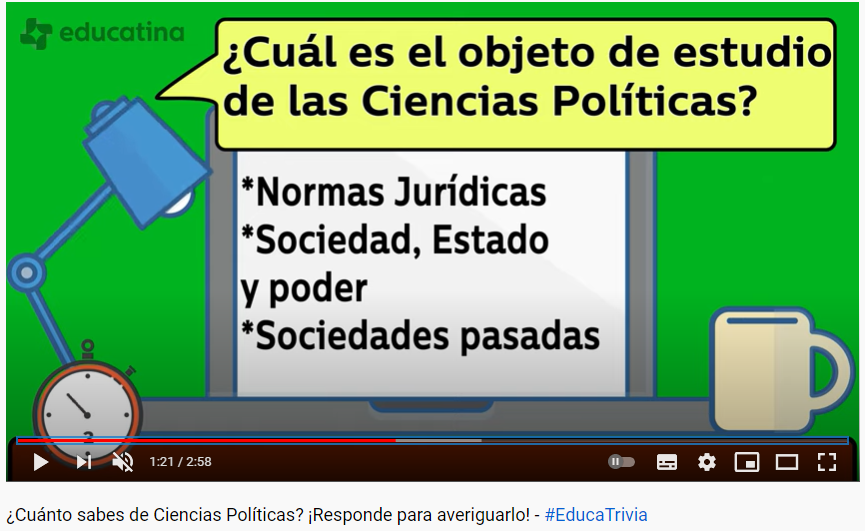 JORNADA 6.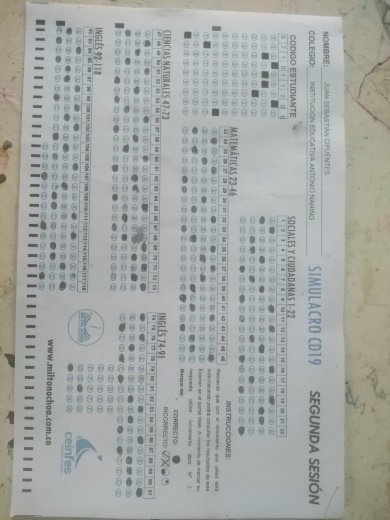 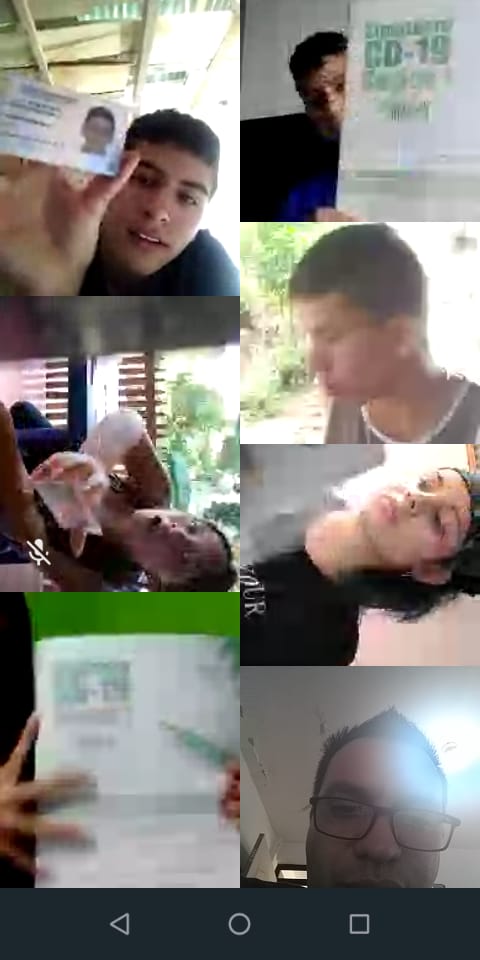 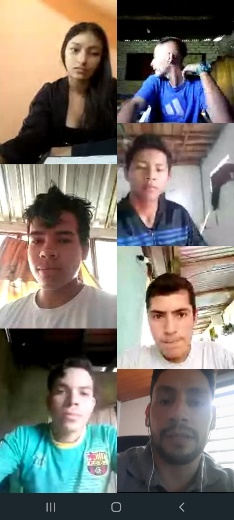 JORNADA 7.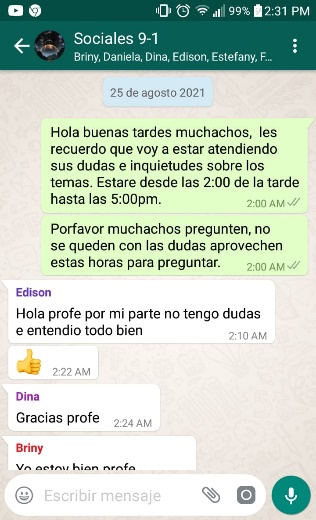 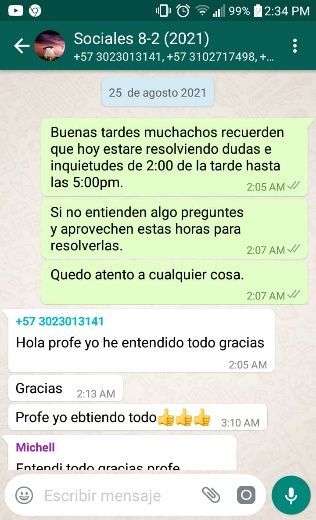 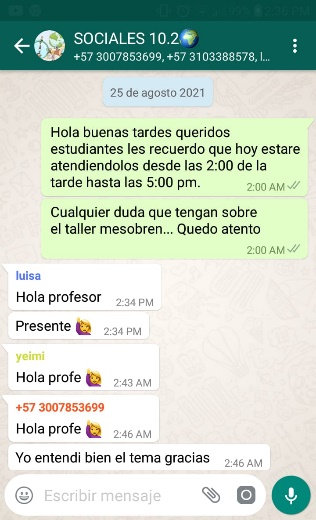 JORNADA 8.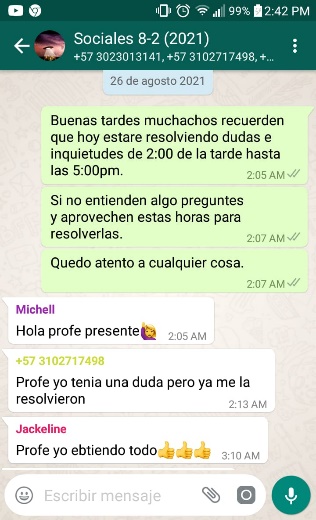 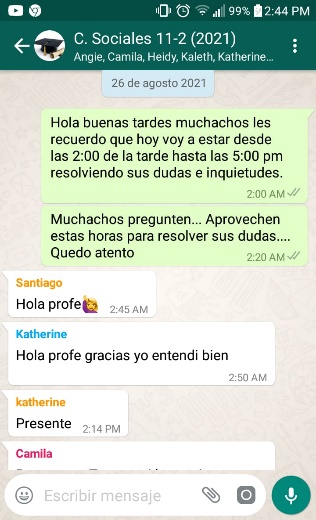 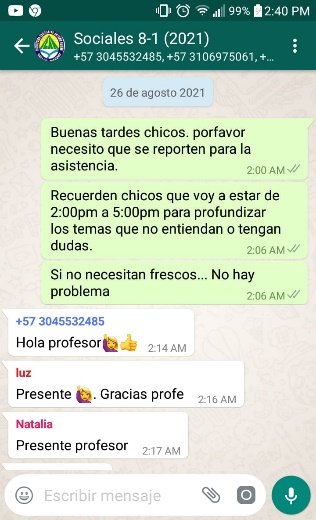 JORNADA 9.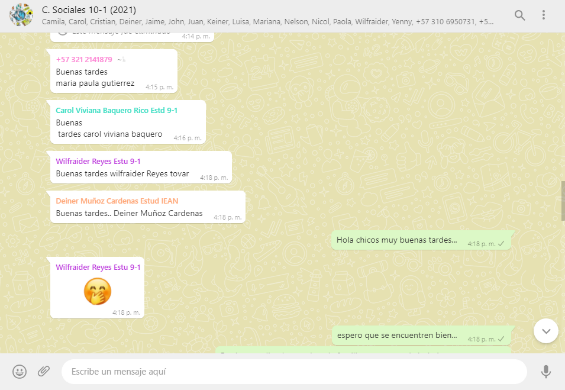 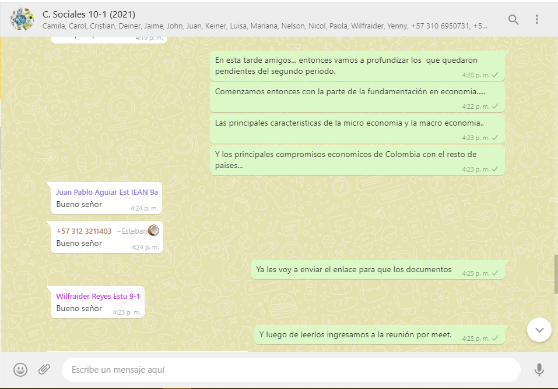 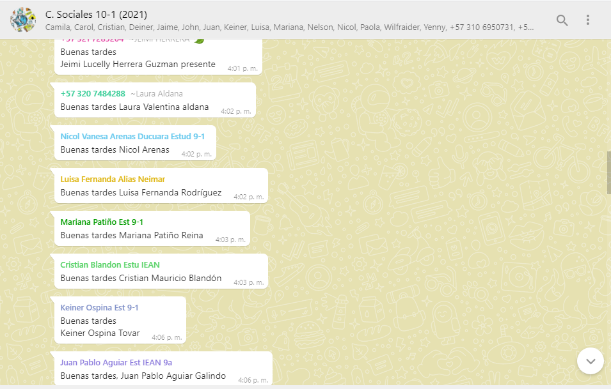 JORNADA 10.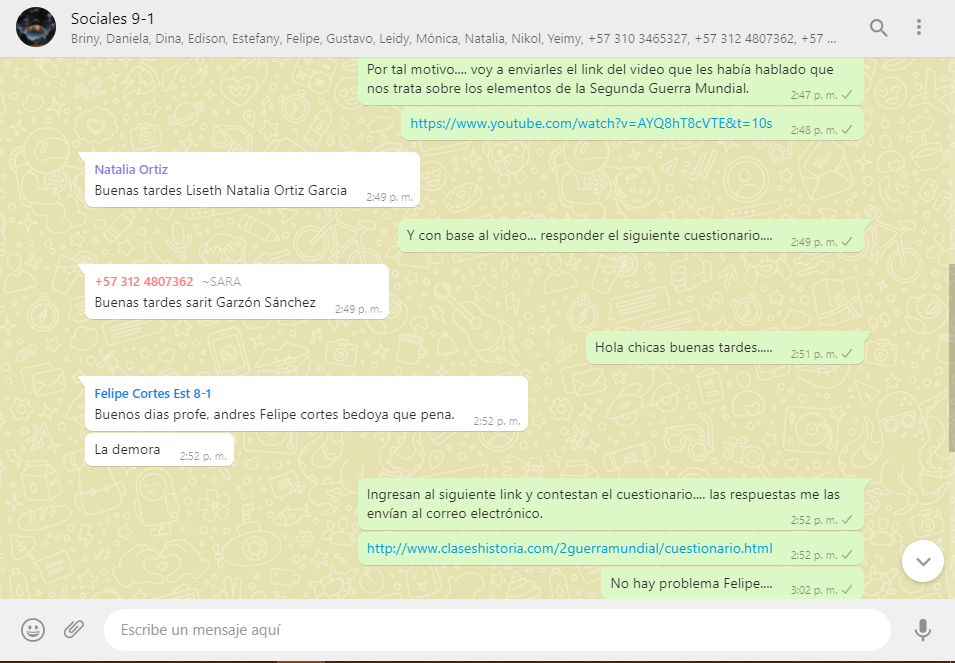 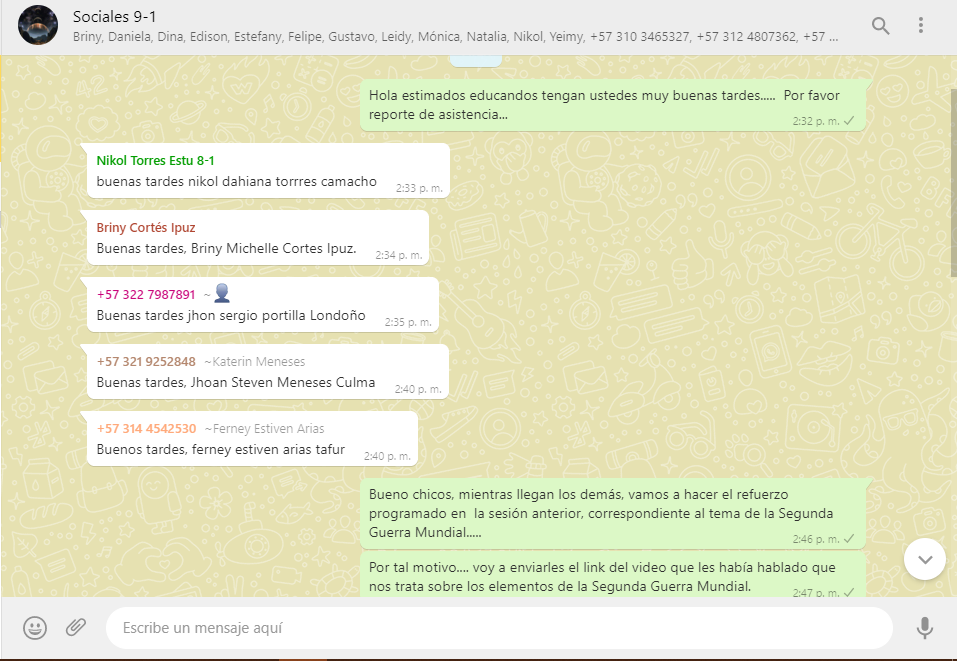 